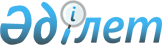 О внесении изменений и дополнений в Закон Республики Казахстан "О республиканском бюджете на 2010 - 2012 годы"Закон Республики Казахстан от 6 октября 2010 года № 342-IV

      Статья 1. Внести в Закон Республики Казахстан от 7 декабря 2009 года "О республиканском бюджете на 2010 - 2012 годы" (Ведомости Парламента Республики Казахстан, 2009 г., № 23, ст. 119; 2010 г., № 6, ст. 25) следующие изменения и дополнения:



      1) в статье 1:



      в подпункте 1):



      цифры "3 278 387 645" заменить цифрами "3 413 771 966";



      цифры "1 748 919 671" заменить цифрами "1 886 864 566";



      цифры "61 816 072" заменить цифрами "59 711 418";



      цифры "26 748 312" заменить цифрами "26 378 092";



      цифры "1 440 903 590" заменить цифрами "1 440 817 890";



      в подпункте 2) цифры "3 873 418 366" заменить цифрами "3 897 666 677";



      в подпункте 3):



      цифры "29 511 098" заменить цифрами "35 467 864";



      цифры "128 990 009" заменить цифрами "138 985 636";



      цифры "99 478 911" заменить цифрами "103 517 772";



      в подпункте 4):



      цифры "179 099 459" заменить цифрами "284 278 703";



      цифры "179 599 459" заменить цифрами "284 778 703";



      в подпункте 5) цифры "4,6" заменить цифрами "4,2";



      2) в абзаце пятом части первой статьи 7 цифры "120 871 573" заменить цифрами "120 785 873";



      3) в статье 13:



      в части первой:



      в абзаце втором цифры "3 297 750" заменить цифрами "2 590 269";



      в абзаце третьем цифры "8 956 655" заменить цифрами "10 001 916";



      в абзаце четвертом цифры "14 700" заменить цифрами "14 518";



      в абзаце шестом цифры "375 760" заменить цифрами "337 973";



      в абзаце седьмом цифры "15 108 249" заменить цифрами "14 700 984";



      в абзаце восьмом цифры "2 086 785" заменить цифрами "2 026 145";



      в абзаце девятом цифры "213 774" заменить цифрами "202 346";



      в абзаце десятом цифры "453 785" заменить цифрами "453 467";



      в абзаце одиннадцатом цифры "2 908 760" заменить цифрами "2 789 272";



      абзац двенадцатый исключить;



      в абзаце тринадцатом цифры "4 214 832" заменить цифрами "4 153 631";



      в абзаце четырнадцатом цифры "297 178" заменить цифрами "90 979";



      в абзаце пятнадцатом цифры "63 256" заменить цифрами "56 049";



      в абзаце девятнадцатом цифры "2 868 600" заменить цифрами "3 019 649";



      дополнить абзацами двадцать первым и двадцать вторым следующего содержания:

      "1 115 973 тысяч тенге - на выплату государственной адресной социальной помощи;

      2 967 928 тысяч тенге - на выплату государственных пособий на детей до 18 лет.";



      в части второй:



      слова "двенадцатого и" исключить;



      после слова "девятнадцатого" дополнить словами ", двадцать первого и двадцать второго";



      4) в части первой статьи 13-1 цифры "11 277 344" заменить цифрами "11 271 765";



      5) в части первой статьи 14 цифры "100 000 000" заменить цифрами "101 638 965";



      6) в части первой статьи 15 цифры "21 105 840" заменить цифрами "22 137 335";



      7) в части первой статьи 18 цифры "426 629" заменить цифрами "268 291";



      8) в части первой статьи 19:



      в абзаце первом цифры "42 587 659" заменить цифрами "40 828 570";



      в абзаце третьем цифры "2 497 397" заменить цифрами "3 429 554";



      в абзаце четвертом цифры "16 593 560" заменить цифрами "14 205 685";



      в абзаце пятом цифры "5 004 050" заменить цифрами "3 214 995";



      в абзаце шестом цифры "1 062 338" заменить цифрами "1 492 338";



      в абзаце седьмом цифры "2 059 078" заменить цифрами "1 513 025";



      дополнить абзацами десятым и одиннадцатым следующего содержания:

      "56 072 тысячи тенге - на создание лесонасаждений вдоль автомобильной дороги "Астана - Щучинск" на участках "Шортанды - Щучинск";



      1 545 665 тысяч тенге - для обновления специальными оборудованиями и морской техникой субъекта государственной монополии в сфере рыбного хозяйства.";



      9) в абзаце втором части первой статьи 20 цифры "502 463" заменить цифрами "650 776";



      10) в части первой статьи 21:



      в абзаце первом цифры "4 874 512" заменить цифрами "4 872 670";



      в абзаце втором цифры "2 331 193" заменить цифрами "2 330 625";



      в абзаце третьем цифры "2 543 319" заменить цифрами "2 542 045";



      11) в части первой статьи 22 цифры "234 000" заменить цифрами "233 220";



      12) в части первой статьи 23:



      в абзаце первом цифры "26 977 780" заменить цифрами "28 755 239";



      в абзаце втором цифры "13 067 034" заменить цифрами "14 873 103";



      в абзаце третьем цифры "13 910 746" заменить цифрами "13 882 136";



      13) в части первой статьи 24 цифры "3 123 802" заменить цифрами "3 110 925";



      14) в части первой статьи 26 цифры "4 890 950" заменить цифрами "5 626 461";



      15) статью 27 изложить в следующей редакции:

      "Статья 27. Предусмотреть в республиканском бюджете на 2010 год средства на кредитование областных бюджетов, бюджетов городов Астаны и Алматы в рамках реализации Программы "Нұрлы көш" на 2009 - 2011 годы:

      на строительство и (или) приобретение жилья в сумме 8 968 499 тысяч тенге;

      на обеспечение занятости в области развития тепличного хозяйства в сумме 850 598 тысяч тенге.

      Распределение и порядок использования указанных сумм кредитования областным бюджетам, бюджетам городов Астаны и Алматы определяются на основании решения Правительства Республики Казахстан.";



      16) в статье 28:



      в абзаце первом цифры "5 060 000" заменить цифрами "5 042 609";



      в абзаце третьем цифры "60 000" заменить цифрами "42 609";



      17) в части первой статьи 29:



      в абзаце втором цифры "12 500 000" заменить цифрами "10 766 883";



      в абзаце третьем цифры "40 737 050" заменить цифрами "38 632 757";



      18) в статье 31 цифры "36 880 234" заменить цифрами "44 379 364";



      19) в статье 32 цифры "1 817 293" заменить цифрами "1 804 675";



      20) в статье 34 цифры "8 562 585" заменить цифрами "5 888 474";



      21) приложения 1, 4 к указанному Закону изложить в редакции согласно приложениям 1, 2 к настоящему Закону.

      Статья 2. Настоящий Закон вводится в действие с 1 января 2010 года.      Президент

      Республики Казахстан                       Н. Назарбаев

Приложение 1           

к Закону Республики Казахстан   

"О внесении изменений и дополнений 

в Закон Республики Казахстан   

"О республиканском бюджете    

на 2010 - 2012 годы"        

от 6 октября 2010 года № 342-IV  

ПРИЛОЖЕНИЕ 1           

к Закону Республики Казахстан   

"О республиканском бюджете    

на 2010 - 2012 годы"     

от 7 декабря 2009 года № 219-IV 

               Республиканский бюджет на 2010 год

Приложение 2            

к Закону Республики Казахстан    

"О внесении изменений и дополнений 

в Закон Республики Казахстан    

"О республиканском бюджете     

на 2010 - 2012 годы"       

от 6 октября 2010 года № 342-IV  

ПРИЛОЖЕНИЕ 4         

к Закону Республики Казахстан 

"О республиканском бюджете   

на 2010 - 2012 годы"     

от 7 декабря 2009 года № 219-IV

             Объемы поступлений в бюджет на 2010 год,

       направляемые в Национальный фонд Республики Казахстан
					© 2012. РГП на ПХВ «Институт законодательства и правовой информации Республики Казахстан» Министерства юстиции Республики Казахстан
				КатегорияКатегорияКатегорияКатегорияКатегорияКлассКлассКлассКлассПодклассПодклассПодклассНаименованиеСумма,

тыс. тенге11123I. Доходы3 413 771 966001
Налоговые поступления1 886 864 566001
Подоходный налог847 931 445001Корпоративный подоходный налог847 931 445005
Внутренние налоги на товары, работы

и услуги739 705 157001Налог на добавленную стоимость590 434 358002Акцизы20 553 198003Поступления за использование природных и

других ресурсов124 744 907004Сборы за ведение предпринимательской и

профессиональной деятельности1 621 721005Налог на игорный бизнес2 350 973006
Налоги на международную торговлю и

внешние операции288 930 264001Таможенные платежи265 874 589002Прочие налоги на международную торговлю и

операции23 055 675007
Прочие налоги11 990001Прочие налоги11 990008
Обязательные платежи, взимаемые за

совершение юридически значимых действий

и (или) выдачу документов уполномоченными

на то государственными органами или

должностными лицами10 285 710001Государственная пошлина10 285 710002
Неналоговые поступления59 711 418001
Доходы от государственной собственности42 717 995001Поступления части чистого дохода

государственных предприятий1 650 000003Дивиденды на государственные пакеты акций,

находящиеся в государственной собственности10 000 000004Доходы на доли участия в юридических лицах,

находящиеся в государственной собственности52 740005Доходы от аренды имущества, находящегося в

государственной собственности24 563 382006Вознаграждения за размещение бюджетных

средств на банковских счетах220 710007Вознаграждения по кредитам, выданным из

государственного бюджета1 947 682009Прочие доходы от государственной собственности4 283 481002
Поступления от реализации товаров (работ,

услуг) государственными учреждениями,

финансируемыми из государственного

бюджета1 969 421001Поступления от реализации товаров (работ,

услуг) государственными учреждениями,

финансируемыми из государственного бюджета1 969 421003
Поступления денег от проведения

государственных закупок, организуемых

государственными учреждениями,

финансируемыми из государственного бюджета39 094001Поступления денег от проведения

государственных закупок, организуемых

государственными учреждениями, финансируемыми

из государственного бюджета39 094004
Штрафы, пени, санкции, взыскания,

налагаемые государственными учреждениями,

финансируемыми из государственного

бюджета, а также содержащимися и

финансируемыми из бюджета (сметы

расходов) Национального Банка Республики

Казахстан2 618 033001Штрафы, пени, санкции, взыскания, налагаемые

государственными учреждениями, финансируемыми

из государственного бюджета, а также

содержащимися и финансируемыми из бюджета

(сметы расходов) Национального Банка

Республики Казахстан, за исключением

поступлений от организаций нефтяного сектора2 618 033005
Гранты1 172 028002Финансовая помощь1 172 028006
Прочие неналоговые поступления11 194 847001Прочие неналоговые поступления11 194 847003
Поступления от продажи основного капитала26 378 092001
Продажа государственного имущества,

закрепленного за государственными

учреждениями200 000001Продажа государственного имущества,

закрепленного за государственными

учреждениями200 000002
Продажа товаров из государственного

материального резерва26 178 092001Продажа товаров из государственного

материального резерва26 178 092004
Поступления трансфертов1 440 817 890001
Трансферты из нижестоящих органов

государственного управления240 817 890001Трансферты из областных бюджетов, бюджетов

городов Астаны и Алматы240 817 890004
Трансферты из Национального фонда1 200 000 000001Трансферты из Национального фонда в

республиканский бюджет1 200 000 000Функциональная группаФункциональная группаФункциональная группаФункциональная группаФункциональная группаАдминистраторАдминистраторАдминистраторАдминистраторПрограммаПрограммаПрограммаНаименованиеСумма,

тыс. тенге11123II. Затраты3 897 666 677001
Государственные услуги общего характера161 504 731101
Администрация Президента Республики

Казахстан2 516 265001Услуги по обеспечению деятельности Главы

государства2 183 933002Прогнозно-аналитическое обеспечение

стратегических аспектов внутренней и внешней

политики государства143 213003Обеспечение сохранности архивного фонда,

печатных изданий и их специальное

использование151 550005Материально-техническое оснащение

подведомственных учреждений9 667006Услуги по совершенствованию мер обеспечения

гендерного равенства и улучшения положения семьи в Республике Казахстан27 902102
Хозяйственное управление Парламента

Республики Казахстан7 573 100001Обеспечение деятельности Парламента

Республики Казахстан7 280 495004Материально-техническое оснащение ХОЗУ

Парламента Республики Казахстан292 605104
Канцелярия Премьер-Министра Республики

Казахстан2 562 573001Обеспечение деятельности Премьер-Министра

Республики Казахстан1 513 622006Материально-техническое оснащение Канцелярии

Премьер-Министра Республики Казахстан1 048 951106
Национальный центр по правам человека57 285001Услуги по соблюдению прав и свобод человека и

гражданина53 949002Материально-техническое оснащение

Национального центра по правам человека3 336201
Министерство внутренних дел Республики

Казахстан11 306002Обеспечение политических интересов страны

в области общественного порядка11 306204
Министерство иностранных дел Республики

Казахстан30 639 241001Услуги по координации внешнеполитической

деятельности5 048 849003Делимитация и демаркация государственной

границы240 144004Материально-техническое оснащение

Министерства иностранных дел Республики Казахстан816 608005Заграничные командировки2 474 622007Капитальный ремонт зданий, помещений и

сооружений Министерства иностранных дел

Республики Казахстан100 167008Обеспечение специальной, инженерно-технической

и физической защиты дипломатических

представительств за рубежом58 585009Приобретение и строительство объектов

недвижимости за рубежом для размещения

дипломатических представительств Республики

Казахстан3 308 437010Защита и обеспечение прав и интересов граждан

Республики Казахстан за рубежом5 865013Представление интересов Республики Казахстан

в уставных и других органах Содружества

Независимых Государств147 973014Представление интересов Республики Казахстан

за рубежом14 709 042016Целевые текущие трансферты бюджету города

Астаны на выкуп земельных участков под

строительство дипломатических представительств

иностранных государств101 462017Участие Республики Казахстан в международных

организациях, иных международных и прочих

органах3 627 487217
Министерство финансов Республики Казахстан63 375 708001Обеспечение бюджетного планирования,

исполнения и контроля за исполнением

государственного бюджета35 969 699002Осуществление аудита инвестиционных проектов,

финансируемых международными финансовыми

организациями24 378003Проведение процедур ликвидации и банкротства130 302008Проведение мониторинга бюджетных

инвестиционных проектов11 550009Услуги кинологического центра78 503014Модернизация таможенной службы120 267016Приватизация, управление государственным

имуществом, постприватизационная деятельность

и регулирование споров, связанных с этим383 455019Выплата курсовой разницы по льготным жилищным

кредитам12 601021Капитальный ремонт зданий, помещений и

сооружений Министерства финансов Республики

Казахстан244 720022Материально-техническое оснащение Министерства

финансов Республики Казахстан1 401 922023Проведение таможенной экспертизы17 960024Выплата премий по вкладам в жилищные

строительные сбережения1 804 675025Услуги учебно-методического центра47 723026Строительство объектов таможенного контроля и

таможенной инфраструктуры3 954 073027Проведение мониторинга собственности и

использование его результатов283 838029Создание информационной системы Казначейства350 122031Создание информационной системы "ТАИС" и

"Электронная таможня"477 886033Развитие автоматизированной интегрированной

информационной системы "Электронные

государственные закупки"70 070035Строительство и реконструкция объектов

Казначейства3 723036Модернизация информационных систем Налоговых

органов, связанных с изменением налогового

законодательства1 845 161040Строительство центров приема и обработки

информации налоговых органов594 030055Создание и развитие информационной системы

финансового мониторинга399 706061Создание интегрированной автоматизированной

информационной системы "е-Минфин"2 113 049067Финансирование политических партий5 217 850070Учет арендованного имущества комплекса

"Байконур"16 643071Оценка объектов комплекса "Байконур" и

регистрация прав на недвижимое имущество337 359072Реформирование системы налогового

администрирования35 706104Борьба с наркоманией и наркобизнесом7 428 737220
Министерство экономического развития и

торговли Республики Казахстан3 016 794001Услуги по формированию и развитию

экономической и торговой политики, системы

государственного планирования и управления1 252 871003Создание и развитие информационной системы в

сфере государственного планирования110 235005Услуги по совершенствованию мобилизационной

подготовки и мобилизации31 132006Экспертиза и оценка документации по вопросам

бюджетных инвестиций и концессии443 943010Взаимодействие с международными рейтинговыми

агентствами по вопросам пересмотра суверенного

кредитного рейтинга Республики Казахстан30 900011Обеспечение реализации исследований проектов,

осуществляемых совместно с международными

организациями856 500033Услуги по обеспечению проведения Астанинского

экономического форума284 416044Материально-техническое оснащение Министерства

экономического развития и торговли Республики

Казахстан6 797225
Министерство образования и науки

Республики Казахстан10 352 849007Государственные премии и стипендии82 380015Материально-техническое оснащение

государственных организаций в сфере

обеспечения науки31 231055Фундаментальные и прикладные научные

исследования10 239 238406
Счетный комитет по контролю за

исполнением республиканского бюджета632 012001Обеспечение контроля за исполнением

республиканского бюджета575 637004Исследование финансовых нарушений50 000005Материально-техническое оснащение Счетного

комитета по контролю за исполнением

республиканского бюджета6 375600
Агентство Республики Казахстан по

регулированию деятельности регионального

финансового центра города Алматы525 975001Создание условий для развития

конкурентоспособного финансового центра,

соответствующего мировым стандартам513 264004Материально-техническое оснащение Агентства

Республики Казахстан по регулированию

деятельности регионального финансового центра

города Алматы470090Исследования в области использования

финансовых инструментов12 241603
Министерство связи и информации

Республики Казахстан6 417 919001Услуги по развитию инфраструктуры и

конкурентного рынка в области связи и

информации693 662008Материально-техническое оснащение Министерства

связи и информации Республики Казахстан100 062010Обеспечение функционирования межведомственных

информационных систем4 457 415011Создание государственных баз данных275 577012Создание информационной инфраструктуры

государственных органов778 366019Разработка комплекса мероприятий по интеграции

инфраструктуры е-акиматов и е-правительства112 837606
Агентство Республики Казахстан по

статистике5 756 324001Услуги по регулированию в области

статистической деятельности и межотраслевой

координации государственной статистики4 341 130002Услуги по сбору и обработке статистических

данных1 200 128004Прикладные научные исследования в области

государственной статистики15 914006Проведение национальной переписи15 386007Капитальный ремонт зданий, помещений и

сооружений Агентства Республики Казахстан по

статистике43 181008Материально-техническое оснащение Агентства

Республики Казахстан по статистике13 713009Услуги по распространению статистических

данных92 872011Создание и развитие интегрированной

информационной системы "е-Статистика"34 000608
Агентство Республики Казахстан по делам

государственной службы740 163001Формирование и реализация единой

государственной политики в сфере

государственной службы542 459002Услуги по тестированию кадров государственной

службы республики87 455006Повышение квалификации государственных

служащих за рубежом107 744009Материально-техническое оснащение Агентства

Республики Казахстан по делам государственной

службы2 505637
Конституционный Совет Республики Казахстан224 438001Обеспечение верховенства Конституции

Республики Казахстан на территории республики223 539002Материально-техническое оснащение

Конституционного Совета Республики Казахстан899690
Центральная избирательная комиссия

Республики Казахстан827 433001Организация проведения выборов674 736002Проведение выборов152 697694
Управление делами Президента Республики

Казахстан26 275 346001Обеспечение деятельности Главы государства,

Премьер-Министра и других должностных лиц

государственных органов23 020 179009Обновление парка автомашин для государственных

органов2 058 011017Материально-техническое оснащение Управления

делами Президента Республики Казахстан660 741020Проведение мероприятий Фондом Первого

Президента Республики Казахстан67 447021Капитальный ремонт зданий, помещений и

сооружений подведомственных организаций

Управления делами Президента Республики

Казахстан468 968002
Оборона210 081 690202
Министерство по чрезвычайным ситуациям

Республики Казахстан51 350 620001Услуги по формированию и реализации

государственной политики в области

предупреждения и ликвидации чрезвычайных

ситуаций природного и техногенного характера5 927 494002Предупреждение и ликвидация чрезвычайных

ситуаций природного и техногенного характера21 726 876003Строительство и реконструкция объектов защиты

от чрезвычайных ситуаций21 275 482004Анализ и проведение испытаний в области

пожарной безопасности10 399005Материально-техническое оснащение Министерства

по чрезвычайным ситуациям Республики Казахстан23 242007Подготовка специалистов государственных

органов и учреждений к действиям в условиях

чрезвычайной ситуации14 489009Прикладные научные исследования в области

чрезвычайных ситуаций52 300010Капитальный ремонт зданий, помещений и

сооружений Министерства по чрезвычайным

ситуациям Республики Казахстан16 435011Материально-техническое оснащение

подведомственных учреждений Министерства по

чрезвычайным ситуациям Республики Казахстан2 200 393012Капитальный ремонт зданий, помещений и

сооружений подведомственных учреждений

Министерства по чрезвычайным ситуациям

Республики Казахстан 103 510208
Министерство обороны Республики Казахстан155 575 805001Услуги по определению и реализации

государственной политики в области организации

обороны и Вооруженных Сил Республики Казахстан1 405 620004Строительство объектов Вооруженных Сил7 503 145006Модернизация, восстановление и приобретение

вооружения, военной и иной техники, систем

связи в рамках межотраслевой государственной

программы32 528 368007Тыловое обеспечение Вооруженных Сил20 194 901009Материально-техническое обеспечение

подведомственных учреждений Министерства

обороны Республики Казахстан405 836010Обеспечение специальной деятельности4 354 180013Обеспечение внешнеполитических интересов365 202014Повышение воспитательной и морально-

психологической подготовки военнослужащих221 015015Подготовка допризывников по военно-техническим

специальностям182 339016Материально-техническое обеспечение

Вооруженных Сил Республики Казахстан576 577019Повышение боевой готовности Вооруженных Сил

Республики Казахстан84 729 754020Капитальный ремонт зданий, помещений и

сооружений Вооруженных Сил Республики

Казахстан2 222 452021Обеспечение жильем военнослужащих852 320090Исследования в области обороны34 096678
Республиканская гвардия Республики Казахстан3 155 265001Участие в обеспечении безопасности охраняемых

лиц, объектов и в выполнении церемониальных

ритуалов3 155 265003
Общественный порядок, безопасность,

правовая, судебная, уголовно-

исполнительная деятельность314 407 257104
Канцелярия Премьер-Министра Республики

Казахстан598 665002Услуги по обеспечению технической защиты

информации в государственных органах и

учреждениях30 392003Обеспечение фельдъегерской связью

государственных учреждений528 232004Материально-техническое оснащение

подведомственных учреждений19 504005Услуги по подготовке и повышению квалификации

специалистов государственных органов и

учреждений в области информационной

безопасности20 537201
Министерство внутренних дел Республики

Казахстан80 561 052001Услуги по определению и организации реализации

государственной политики в области охраны

общественного порядка и обеспечения

общественной безопасности26 204 504003Обеспечение защиты прав и свобод лиц,

участвующих в уголовном процессе99 607004Услуги внутренних войск по обеспечению

общественной безопасности24 003 074005Услуги по обеспечению деятельности

Министерства внутренних дел Республики

Казахстан497 930006Развитие информационных систем360 236007Строительство, реконструкция объектов

общественного порядка и безопасности2 350 532008Модернизация и развитие спутниковой сети

передачи данных и телефонии159 000010Услуги по охране общественного порядка и

обеспечению общественной безопасности13 543 526016Изготовление водительских удостоверений,

документов, номерных знаков для

государственной регистрации транспортных

средств3 238 859017Осуществление оперативно-розыскной

деятельности5 202 458018Оказание юридической помощи адвокатами до

следствия и на следствии381 312020Услуги по профилактике наркомании и

наркобизнеса42 328022Капитальный ремонт зданий, помещений и

сооружений Министерства внутренних дел

Республики Казахстан16 742023Материально-техническое оснащение Министерства

внутренних дел Республики Казахстан473 643024Материально-техническое оснащение

подведомственных учреждений Министерства

внутренних дел Республики Казахстан83 539026Капитальный ремонт зданий, помещений и

сооружений подведомственных учреждений

Министерства внутренних дел Республики

Казахстан68 736028Материально-техническое оснащение внутренних

войск Министерства внутренних дел Республики

Казахстан560 539029Капитальный ремонт зданий, помещений и

сооружений внутренних войск Министерства

внутренних дел Республики Казахстан97 864030Целевые текущие трансферты бюджету

Мангистауской области на материально-

техническое оснащение Департамента внутренних

дел Мангистауской области404 275031Целевые текущие трансферты областным бюджетам,

бюджетам городов Астаны и Алматы на

обеспечение охраны общественного порядка во

время проведений мероприятий международного

значения1 063 393038Целевые текущие трансферты областным бюджетам,

бюджетам городов Астаны и Алматы на проведение

операции "Мак" 56 049104Борьба с наркоманией и наркобизнесом871 108110Борьба с терроризмом и иными проявлениями

экстремизма и сепаратизма781 798221
Министерство юстиции Республики Казахстан54 277 782001Правовое обеспечение деятельности государства6 220 753002Проведение судебных экспертиз1 248 023003Содержание осужденных и

следственно-арестованных лиц24 139 007004Строительство и реконструкция объектов

уголовно-исполнительной системы85 495005Оказание юридической помощи адвокатами277 084006Разработка и экспертиза нормативных правовых

актов, проектов международных договоров1 372 408007Охрана прав интеллектуальной собственности12 239009Правовая пропаганда33 601015Изготовление паспортов и удостоверений

личности граждан Республики Казахстан6 765 998018Материально-техническое оснащение органов и

учреждений уголовно-исполнительной системы154 282020Организация и осуществление реабилитации лиц,

отбывших уголовные наказания41 000021Капитальный ремонт зданий, помещений и

сооружений органов и учреждений

уголовно-исполнительной системы453 900022Капитальный ремонт зданий, помещений и

сооружений органов юстиции127 733023Материально-техническое оснащение органов

юстиции836 268025Услуги по координации деятельности

уголовно-исполнительной системы2 613 901047Представление и защита интересов государства1 808 713055Обеспечение деятельности института

законодательства Республики Казахстан248 459056Целевые текущие трансферты областным бюджетам,

бюджетам городов Астаны и Алматы для

обслуживания населения по принципу "одного

окна"7 836 918090Исследования в области правовой пропаганды в

Республике Казахстан2 000410
Комитет национальной безопасности

Республики Казахстан118 606 845001Обеспечение национальной безопасности110 867 208002Программа развития системы национальной

безопасности7 739 637411
Служба внешней разведки Республики

Казахстан "Сырбар"5 709 194001Обеспечение внешней разведки5 709 194501
Верховный Суд Республики Казахстан25 528 961001Обеспечение высшим судебным органом судебной

защиты прав, свобод и законных интересов

граждан и организаций1 678 984002Создание единой автоматизированной 

информационно-аналитической системы органов

судебной системы Республики Казахстан244 747003Обеспечение защиты прав и свобод лиц,

участвующих в судебном процессе18 269004Обеспечение жильем судей1 000 000005Оценка, хранение и реализация конфискованного

имущества, поступившего в республиканскую

собственность по отдельным основаниям86 671007Обеспечение отправления правосудия местными

органами судебной власти и исполнения судебных

решений21 401 844008Обеспечение администрирования отправления

правосудия местными органами судебной власти и

исполнения судебных решений539 454009Капитальный ремонт зданий, помещений и

сооружений органов судебной системы165 450010Материально-техническое оснащение органов

судебной системы385 942011Оценка, хранение и реализация арестованного

имущества, поступившего в целях исполнения

судебных актов7 600502
Генеральная прокуратура Республики

Казахстан15 265 237001Осуществление высшего надзора за точным и

единообразным применением законов и

подзаконных актов в Республике Казахстан11 328 023002Межгосударственное информационное

взаимодействие по ведению криминального и

оперативного учетов369003Создание единой информационно-аналитической

системы Комитета по правовой статистике и

специальным учетам Генеральной прокуратуры

Республики Казахстан377 708004Материально-техническое оснащение Генеральной

прокуратуры Республики Казахстан372 320005Капитальный ремонт зданий, помещений и

сооружений Генеральной прокуратуры Республики

Казахстан391 713006Услуги по обеспечению государственных органов,

юридических лиц учетной, статистической

информацией в сфере правовой статистики и

специальных учетов2 578 516008Строительство, реконструкция объектов для

органов прокуратуры216 588618
Агентство Республики Казахстан по борьбе

с экономической и коррупционной

преступностью (финансовая полиция)8 917 308001Минимизация уровня коррупциогенности

общественных отношений и криминализации

экономики6 977 634002Услуги по обеспечению защиты прав и свобод

лиц, участвующих в уголовном процессе176 239003Создание единой автоматизированной

информационно-телекоммуникационной системы43 000005Материально-техническое оснащение Агентства

Республики Казахстан по борьбе с экономической

и коррупционной преступностью (финансовая

полиция)103 598006Капитальный ремонт зданий, помещений и

сооружений Агентства Республики Казахстан по

борьбе с экономической и коррупционной

преступностью (финансовая полиция)37 588007Оперативно-розыскная деятельность органов

финансовой полиции1 567 102018Оказание юридической помощи адвокатами до

следствия и на следствии12 147680
Служба охраны Президента Республики

Казахстан4 942 213001Обеспечение безопасности Глав государств и

отдельных должностных лиц4 942 213004
Образование216 683 464201
Министерство внутренних дел Республики

Казахстан4 472 139011Повышение квалификации и переподготовка кадров176 407012Подготовка специалистов с высшим

профессиональным образованием3 684 288015Подготовка специалистов в организациях

технического и профессионального,

послесреднего образования611 444202
Министерство по чрезвычайным ситуациям

Республики Казахстан331 582006Подготовка специалистов с высшим

профессиональным образованием331 582205
Министерство туризма и спорта Республики

Казахстан1 823 485003Обучение и воспитание одаренных в спорте детей1 641 022004Оказание социальной поддержки обучающимся по

программам технического и профессионального,

послесреднего образования15 823010Подготовка специалистов в организациях

технического и профессионального,

послесреднего образования166 640206
Министерство культуры Республики Казахстан20 243020Повышение квалификации и переподготовка кадров

государственных организаций культуры20 243208
Министерство обороны Республики Казахстан7 916 015005Общеобразовательное обучение в

специализированных организациях образования203 476011Подготовка специалистов с высшим и

послевузовским профессиональным образованием7 243 789017Подготовка специалистов в организациях

технического и профессионального,

послесреднего образования468 750212
Министерство сельского хозяйства

Республики Казахстан217 972007Строительство и реконструкция объектов

образования в сфере сельского хозяйства217 972220
Министерство экономического развития и

торговли Республики Казахстан163 772042Повышение квалификации руководящих работников

и менеджеров в сфере экономики163 772221
Министерство юстиции Республики Казахстан813 391024Подготовка специалистов для

уголовно-исполнительной системы813 391225
Министерство образования и науки

Республики Казахстан184 707 353001Услуги по формированию и реализации

государственной политики в области образования

и науки2 224 394002Оказание социальной поддержки обучающимся по

программам технического и профессионального,

послесреднего образования272 512004Развитие сетей инновационной системы по

проекту коммерциализации научных исследований214 499005Строительство и реконструкция объектов

образования и науки10 793 636008Разработка и апробация учебников и

учебно-методических комплексов для организаций

образования, издание и доставка учебной

литературы для республиканских организаций,

предоставляющих услуги в области образования,

и казахской диаспоры за рубежом355 499009Обучение и воспитание одаренных детей4 531 846010Проведение республиканских школьных олимпиад,

конкурсов, внешкольных мероприятий

республиканского значения869 269011Целевые текущие трансферты областным бюджетам,

бюджетам городов Астаны и Алматы на реализацию

государственного образовательного заказа в

дошкольных организациях образования8 549 489012Целевые трансферты на развитие областным

бюджетам, бюджетам городов Астаны и Алматы на

строительство и реконструкцию объектов

образования и областному бюджету Алматинской

области и бюджету города Алматы

для сейсмоусиления объектов образования42 998 216013Целевые текущие трансферты областным бюджетам,

бюджетам городов Астаны и Алматы на

привлечение зарубежных преподавателей

английского языка для профессиональных лицеев233 220014Прикладные научные исследования в области

образования147 126017Подготовка кадров в области культуры и

искусства2 801 284020Подготовка специалистов с высшим и

послевузовским образованием38 053 446022Выполнение обязательств по

межправительственному соглашению (Египетский

университет исламской культуры "Нур-Мубарак")40 819023Повышение квалификации и переподготовка кадров

государственных организаций образования222 682025Методологическое обеспечение системы

образования и анализ качества образовательных

услуг938 454028Подготовка специалистов в высших учебных

заведениях за рубежом в рамках программы

"Болашак"16 131 968029Целевые текущие трансферты областным бюджетам,

бюджетам городов Астаны и Алматы на содержание

вновь вводимых объектов образования10 001 916030Оказание социальной поддержки обучающимся по

программам высшего и послевузовского

образования15 604 638033Оценка уровня знания казахского языка граждан

Республики Казахстан по программе "Казтест"51 285035Капитальный ремонт зданий, помещений и

сооружений организаций образования386 013036Материально-техническое оснащение Министерства

образования и науки Республики Казахстан19 048037Материально-техническое оснащение организаций

образования655 061048Целевые текущие трансферты областным бюджетам,

бюджетам городов Астаны и Алматы на оснащение

учебным оборудованием кабинетов физики, химии,

биологии в государственных учреждениях

основного среднего и общего среднего

образования2 330 625050Оплата услуг поверенным агентам по возврату

образовательных кредитов61 059056Обеспечение качества образования850 368058Целевые текущие трансферты областным бюджетам,

бюджетам городов Астаны и Алматы на создание

лингафонных и мультимедийных кабинетов в

государственных учреждениях начального,

основного среднего и общего среднего

образования2 542 045059Подготовка специалистов в организациях

технического и профессионального,

послесреднего образования1 275 233066Целевые трансферты на развитие бюджету города

Астаны на увеличение уставного капитала АО

"Аstana Knowledge city"16 982 026071Целевые текущие трансферты областным бюджетам,

бюджетам городов Астаны и Алматы на

приобретение оборудования для кабинетов

"Самопознания"14 518072Целевые текущие трансферты областным бюджетам,

бюджетам городов Астаны и Алматы на

обеспечение учебными материалами дошкольных

организаций образования, организаций среднего,

технического и профессионального,

послесреднего образования, институтов

повышения квалификации по предмету

"Самопознание"1 519 609074Модернизация технического и профессионального

образования270 000077Целевые текущие трансферты областным бюджетам,

бюджетам городов Астаны и Алматы на увеличение

размера стипендий обучающимся в организациях

технического и профессионального,

послесреднего образования на основании

государственного образовательного заказа

местных исполнительных органов2 720 604090Исследования в области совершенствования

системы образования37 685104Борьба с наркоманией и наркобизнесом7 261226
Министерство здравоохранения Республики

Казахстан14 521 898002Оказание социальной поддержки обучающимся по

программам технического и профессионального,

послесреднего образования123 562003Подготовка специалистов с высшим и

послевузовским образованием8 924 090004Оказание социальной поддержки обучающимся по

программам высшего и послевузовского

образования2 975 028014Повышение квалификации и переподготовка кадров

государственных организаций здравоохранения1 184 872024Материально-техническое оснащение

государственных организаций образования

системы здравоохранения116 195025Капитальный ремонт зданий, помещений и

сооружений государственных организаций

образования системы здравоохранения457 454026Строительство и реконструкция объектов

образования31 398043Подготовка специалистов в организациях

технического и профессионального,

послесреднего образования318 978063Целевые текущие трансферты областным бюджетам,

бюджетам городов Астаны и Алматы на увеличение

размера стипендий обучающимся в организациях

технического и профессионального,

послесреднего образования на основании

государственного образовательного заказа

местных исполнительных органов390 321233
Министерство индустрии и новых технологий

Республики Казахстан11 803023Повышение квалификации и переподготовка кадров

в области технического регулирования и

метрологии11 803601
Национальное космическое агентство

Республики Казахстан50 000017Организация переподготовки и повышения

квалификации специалистов космической отрасли50 000608
Агентство Республики Казахстан по делам

государственной службы1 087 674004Подготовка, переподготовка и повышение

квалификации государственных служащих1 087 674618
Агентство Республики Казахстан по борьбе

с экономической и коррупционной

преступностью (финансовая полиция)518 183004Подготовка специалистов с высшим

профессиональным образованием518 183694
Управление делами Президента Республики

Казахстан27 954011Переподготовка и специализация врачей за

рубежом27 954005Здравоохранение360 142 891201
Министерство внутренних дел Республики

Казахстан1 771 301014Услуги по лечению военнослужащих, сотрудников

правоохранительных органов и членов их семей1 771 301208
Министерство обороны Республики Казахстан3 290 371008Медицинское обеспечение Вооруженных Сил3 290 371225
Министерство образования и науки

Республики Казахстан348 697019Оздоровление, реабилитация и организация

отдыха детей348 697226
Министерство здравоохранения Республики

Казахстан350 351 784001Услуги по координации политики и

государственному регулированию предоставления

услуг в области здравоохранения8 826 794005Целевые трансферты на развитие областным

бюджетам, бюджетам городов Астаны и Алматы на

строительство и реконструкцию объектов

здравоохранения и областному бюджету

Алматинской области и бюджету города Алматы

для сейсмоусиления объектов здравоохранения90 887 799006Обеспечение санитарно-эпидемиологического

благополучия населения на республиканском

уровне8 252 633007Целевые текущие трансферты бюджету города

Алматы на капитальный ремонт сейсмоусиляемых

объектов здравоохранения361 314008Хранение специального медицинского резерва37 108009Прикладные научные исследования в области

здравоохранения1 059 029010Целевые текущие трансферты областным бюджетам,

бюджетам городов Астаны и Алматы на

обеспечение и расширение гарантированного

объема бесплатной медицинской помощи13 882 136013Капитальный ремонт зданий, помещений и

сооружений Министерства здравоохранения

Республики Казахстан46 995015Материально-техническое оснащение Министерства

здравоохранения Республики Казахстан144 930016Строительство и реконструкция объектов

здравоохранения17 478 458017Услуги по судебно-медицинской экспертизе1 627 092018Услуги по хранению ценностей исторического

наследия в области здравоохранения7 756019Создание информационных систем здравоохранения592 154021Капитальный ремонт зданий, помещений и

сооружений государственных организаций

здравоохранения на республиканском уровне599 641022Материально-техническое оснащение

государственных организаций здравоохранения на

республиканском уровне3 039 356023Развитие мобильной и телемедицины в

здравоохранении аульной (сельской) местности744 713027Целевые текущие трансферты областным бюджетам,

бюджетам городов Астаны и Алматы на содержание

вновь вводимых объектов здравоохранения2 590 269028Целевые текущие трансферты областным бюджетам,

бюджетам городов Астаны и Алматы на закуп

лекарственных средств, вакцин и других

иммунобиологических препаратов14 700 984029Реформирование системы здравоохранения4 081 380031Внедрение международных стандартов в области

больничного управления1 159 961036Обеспечение гарантированного объема бесплатной

медицинской помощи, за исключением

направлений, финансируемых на местном уровне164 782 206038Целевые текущие трансферты областным бюджетам,

бюджетам городов Астаны и Алматы на

материально-техническое оснащение медицинских

организаций здравоохранения на местном уровне14 873 103066Услуги по обеспечению реализации

инвестиционных проектов в области

информатизации здравоохранения и

развития телемедицины495 147090Исследования в области совершенствования

системы здравоохранения74 826104Борьба с наркоманией и наркобизнесом6 000694
Управление делами Президента Республики

Казахстан4 380 738002Государственная поддержка деятельности

санатория "Казахстан" в городе Ессентуки21 220003Санитарно-эпидемиологическое благополучие

населения на республиканском уровне102 555004Оказание медицинской помощи отдельным

категориям граждан3 420 193005Техническое и информационное обеспечение

медицинских организаций57 909016Материально-техническое оснащение медицинских

организаций Управления делами Президента

Республики Казахстан706 893018Создание комплексной медицинской

информационной системы71 968006
Социальная помощь и социальное

обеспечение928 492 626213
Министерство труда и социальной защиты

населения Республики Казахстан928 492 626001Услуги по организации деятельности в области

труда, занятости, социальной защиты и миграции

населения2 621 385002Пенсионная программа557 556 682003Государственные социальные пособия115 607 711004Специальные государственные пособия55 378 345005Пособие на погребение2 145 528006Оказание социальной помощи оралманам8 548 863007Государственные пособия семьям, имеющим детей43 212 412008Единовременные государственные денежные

компенсации пострадавшим вследствие ядерных

испытаний на Семипалатинском испытательном

ядерном полигоне268 291009Материально-техническое оснащение Министерства

труда и социальной защиты населения Республики

Казахстан97 288010Единовременная денежная компенсация

реабилитированным гражданам - жертвам массовых

политических репрессий10 000011Создание единой информационной системы

социально-трудовой сферы596 762012Прикладные научные исследования в области

охраны труда90 178013Услуги по обеспечению выплаты пенсий и пособий13 346 348014Услуги по информационно-аналитическому

обеспечению по базе занятости и бедности89 561015Целевые текущие трансферты областным бюджетам,

бюджетам городов Астаны и Алматы на введение

стандартов специальных социальных услуг2 026 145016Возмещение за вред, причиненный жизни и

здоровью, возложенное судом на государство в

случае прекращения деятельности юридического

лица250 000017Государственные специальные пособия6 452 685018Целевые текущие трансферты областным бюджетам,

бюджетам городов Астаны и Алматы на содержание

вновь вводимых объектов социального

обеспечения337 973019Целевые трансферты на развитие областным

бюджетам, бюджетам городов Астаны и Алматы на

строительство и реконструкцию объектов

социального обеспечения5 727 000022Целевые текущие трансферты областным бюджетам,

бюджетам городов Астаны и Алматы на размещение

государственного социального заказа в

неправительственном секторе453 467023Услуги по методологическому обеспечению

оказания инвалидам протезно-ортопедической

помощи23 951024Целевые текущие трансферты областным бюджетам,

бюджетам городов Астаны и Алматы на развитие

сети отделений дневного пребывания в

медико-социальных учреждениях202 346025Целевые текущие трансферты областным бюджетам,

бюджетам городов Астаны и Алматы на увеличение

норм питания в медико-социальных учреждениях2 789 272027Переселение на историческую родину и первичная

адаптация оралманов152 574028Материально-техническое оснащение организаций

социальной защиты на республиканском уровне420 108029Целевые текущие трансферты областным бюджетам,

бюджетам городов Астаны и Алматы на выплату

государственной адресной социальной помощи1 115 973030Целевые текущие трансферты областным бюджетам,

бюджетам городов Астаны и Алматы на выплату

государственных пособий на детей до 18 лет2 967 928054Целевые текущие трансферты областным бюджетам,

бюджетам городов Астаны и Алматы на

обеспечение проезда участникам и инвалидам

Великой Отечественной войны по странам

Содружества Независимых Государств,

по территории Республики Казахстан, а также

оплаты им и сопровождающим их лицам расходов

на питание, проживание, проезд для участия в

праздничных мероприятиях в городах Москве,

Астане к 65-летию Победы в Великой

Отечественной войне90 979057Целевые текущие трансферты областным бюджетам,

бюджетам городов Астаны и Алматы на выплату

единовременной материальной помощи участникам

и инвалидам Великой Отечественной войны, а

также лицам, приравненным к ним;

военнослужащим, в том числе

уволенным в запас (отставку), проходившим

военную службу в период с 22 июня 1941 года по

3 сентября 1945 года в воинских частях,

учреждениях, в военно-учебных заведениях, не

входивших в состав действующей армии,

награжденным медалью "За победу над Германией

в Великой Отечественной войне 1941-1945 гг."

или медалью "За победу над Японией", лица,

проработавшим (прослужившим) не менее шести

месяцев в тылу в годы Великой Отечественной

войны, к 65-летию Победы в Великой

Отечественной войне4 153 631059Совершенствование системы социальной защиты

лиц с ограниченными возможностями в рамках

Конвенции ООН о правах инвалидов и развитие

системы предоставления специальных социальных

услуг40 275090Исследования в области труда, занятости,

социальной защиты и миграции населения80 000115Обеспечение занятости населения в рамках

реализации стратегии региональной занятости и

переподготовки кадров101 638 965007Жилищно-коммунальное хозяйство136 319 213619
Агентство Республики Казахстан по делам

строительства и жилищно-коммунального

хозяйства136 319 213005Целевые текущие трансферты областному бюджету

Карагандинской области на поддержание

инфраструктуры города Приозерска537 958007Паспортизация объектов жилищно-коммунального

хозяйства210 000009Целевые трансферты на развитие областным

бюджетам, бюджетам городов Астаны и Алматы на

развитие, обустройство и (или) приобретение

инженерно-коммуникационной инфраструктуры55 045 602010Целевые трансферты на развитие областным

бюджетам, бюджетам городов Астаны и Алматы на

развитие системы водоснабжения32 610 600011Целевые трансферты на развитие областным

бюджетам, бюджетам городов Астаны и Алматы на

строительство и (или) приобретение жилья

государственного коммунального жилищного фонда19 807 808012Целевые трансферты на развитие областным

бюджетам, бюджетам городов Астаны и Алматы на

развитие коммунального хозяйства10 692 465013Целевые трансферты на развитие областным

бюджетам, бюджетам городов Астаны и Алматы на

развитие благоустройства городов и населенных

пунктов8 330 884015Целевые трансферты на развитие бюджету

Алматинской области на формирование уставного

капитала уполномоченной организации для

строительства, проектирования жилья и

инженерно-коммуникационной инфраструктуры4 983 616018Целевые текущие трансферты областному бюджету

Восточно-Казахстанской области на

благоустройство и ремонт инфраструктуры города

Усть-Каменогорск в связи с проведением VII

Форума межрегионального сотрудничества

Республики Казахстан и Российской Федерации1 500 000019Проведение оценки технического состояния

инженерных сетей1 000 000023Целевые текущие трансферты бюджетам городов

Астаны и Алматы на приобретение коммунальной

техники1 600 280008
Культура, спорт, туризм и информационное

пространство130 071 546101
Администрация Президента Республики

Казахстан112 617004Хранение историко-культурных ценностей112 617205
Министерство туризма и спорта Республики

Казахстан86 452 961001Услуги по обеспечению эффективного

государственного управления и межотраслевой,

межрегиональной координации в целях реализации

государственной политики в сфере туризма,

физической культуры и спорта608 352005Строительство и реконструкция объектов спорта16 298 296006Поддержка развития массового спорта и

национальных видов спорта103 828007Прикладные научные исследования в области

спорта42 800008Государственные премии230009Целевые трансферты на развитие областным

бюджетам, бюджетам городов Астаны и Алматы на

развитие объектов спорта30 640 578011Формирование туристского имиджа Казахстана285 366012Развитие спорта высших достижений4 870 676015Материально-техническое оснащение

подведомственных организаций спорта110 595016Капитальный ремонт зданий, помещений и

сооружений подведомственных организаций спорта276 311017Материально-техническое оснащение Министерства

туризма и спорта Республики Казахстан3 940023Организация и проведение 7-х Зимних Азиатских

игр 2011 года33 108 669025Развитие и создание инфраструктуры туризма100 000104Борьба с наркоманией и наркобизнесом3 320206
Министерство культуры Республики Казахстан19 403 781001Услуги по формированию и реализации

государственной политики в области культуры484 658002Прикладные научные исследования в области

культуры173 213003Стимулирование деятелей в сфере культуры50 708005Развитие государственного языка и других

языков народа Казахстана668 938006Целевые трансферты на развитие областным

бюджетам, бюджетам городов Астаны и Алматы на

развитие объектов культуры1 996 055007Материально-техническое оснащение Министерства

культуры Республики Казахстан4 161009Производство национальных фильмов4 957 976010Строительство, реконструкция объектов культуры86 149011Проведение социально значимых и культурных

мероприятий2 613 347012Обеспечение функционирования

театрально-концертных организаций4 132 497013Обеспечение сохранности историко-культурного

наследия1 300 942016Материально-техническое оснащение

государственных организаций в области культуры24 139018Проведение государственной политики в области

внутриполитической стабильности и

общественного согласия1 441 183019Воссоздание, сооружение памятников

историко-культурного наследия565 323021Свод и систематизация изучения культурного

наследия казахского народа38 500028Обеспечение доступа к информации в публичных

библиотеках республиканского значения674 504031Реализация государственной политики в сфере

свободы вероисповедания21 725032Научно-исследовательские и аналитические

услуги по религиозным вопросам53 109033Содействие развитию международного

сотрудничества в области культуры и религий82 557034Социологические исследования в области

религии, межконфессиональных отношений в

Республике Казахстан34 097225
Министерство образования и науки

Республики Казахстан1 239 746003Обеспечение доступа к научно-историческим

ценностям9 567006Обеспечение доступности научной,

научно-технической и научно-педагогической

информации547 200040Проведение мероприятий по молодежной политике

и патриотическому воспитанию граждан682 979226
Министерство здравоохранения Республики

Казахстан11 826020Услуги по обеспечению доступа к информации в

библиотеках республиканского значения11 826603
Министерство связи и информации

Республики Казахстан21 217 688005Стимулирование деятелей в сфере информации5 017020Материально-техническое оснащение

государственных организаций в области

информации1 779 484021Издание социально-важных видов литературы1 103 382022Обеспечение сохранности архивных документов и

архива печати730 000023Пропаганда борьбы с наркоманией и

наркобизнесом90 526025Проведение государственной информационной

политики17 509 279694
Управление делами Президента Республики

Казахстан1 632 927006Проведение государственной информационной

политики332 562015Развитие инфраструктуры Щучинско-Боровской

курортной зоны1 300 365009
Топливно-энергетический комплекс и

недропользование87 343 627225
Министерство образования и науки

Республики Казахстан248 410024Мониторинг сейсмологической информации248 410231
Министерство нефти и газа Республики

Казахстан12 825 754001Услуги по координации деятельности в области

нефтяной, газовой и нефтехимической

промышленности544 708002Обеспечение ведения учета государственного

имущества, право пользования которым подлежит

передаче подрядчикам по нефтегазовым проектам20 981015Материально-техническое оснащение Министерства

нефти и газа Республики Казахстан3 229018Представление интересов государства в

контрактах на проведение нефтяных операций, а

также при транспортировке, переработке и

реализации нефтепродуктов50 000024Целевые трансферты на развитие областным

бюджетам, бюджетам городов Астаны и Алматы на

развитие газотранспортной системы12 120 833029Реализация инициативы прозрачности

деятельности добывающих отраслей в Республике

Казахстан16 050112Создание электронного правительства69 953233
Министерство индустрии и новых технологий

Республики Казахстан74 269 463003Прикладные научные исследования в области

геологии и использования недр32 000010Прикладные научные исследования

технологического характера в области

топливно-энергетического комплекса и

минеральных ресурсов884 205016Совершенствование нормативно-технической базы

в топливно-энергетическом комплексе150 656034Консервация и ликвидация урановых рудников,

захоронение техногенных отходов871 298035Обеспечение закрытия шахт Карагандинского

угольного бассейна543 951036Целевые текущие трансферты бюджету города

Астаны для проведения ремонтно-

восстановительных работ кабелей

электроснабжения482 300038Обеспечение радиационной безопасности на

территории Республики Казахстан932 055039Формирование геологической информации199 023040Региональные, геолого-съемочные,

поисково-оценочные и поисково-разведочные

работы3 575 974041Мониторинг минерально-сырьевой базы и

недропользования, подземных вод и опасных

геологических процессов743 237042Ликвидация и консервация самоизливающихся

нефтянных и гидрогеологических скважин448 411043Возмещение ущерба работникам ликвидированных

шахт, переданных в республиканское

государственное специализированное предприятие

"Карагандаликвидшахт"130 006044Мониторинг ядерных испытаний136 352045Создание Казахстанского термоядерного

материаловедческого реактора Токамак250 895047Создание Центра ядерной медицины и биофизики1 433 705048Целевые трансферты на развитие областным

бюджетам, бюджетам городов Астаны и Алматы на

развитие теплоэнергетической системы63 055 512049Передислокация геофизической обсерватории

"Боровое"399 883010
Сельское, водное, лесное, рыбное

хозяйство, особо охраняемые природные

территории, охрана окружающей среды и

животного мира, земельные отношения193 409 887212
Министерство сельского хозяйства

Республики Казахстан179 423 898001Формирование и реализация политики государства

в сфере развития агропромышленного комплекса,

водного, лесного, охотничьего и рыбного

хозяйства, сельских территорий и аграрной

науки9 204 742002Сохранение мелиоративного состояния земель173 112003Борьба с особо опасными вредными организмами

сельскохозяйственных культур2 780 784004Проведение лабораторного анализа и выявление

на скрытую зараженность карантинными объектами71 716005Определение сортовых и посевных качеств

семенного и посадочного материала256 630006Возмещение ставки вознаграждения по

финансовому лизингу сельскохозяйственной

техники39 549008Строительство объектов инфраструктуры лесного

хозяйства и особо охраняемых природных

территорий90 472009Целевые текущие трансферты областным бюджетам,

бюджетам городов Астаны и Алматы на проведение

противоэпизоотических мероприятий5 504 538010Целевые текущие трансферты областным бюджетам,

бюджетам городов Астаны и Алматы на

субсидирование стоимости услуг по подаче

питьевой воды из особо важных групповых и

локальных систем водоснабжения, являющихся

безальтернативными источниками питьевого 

водоснабжения3 019 649011Строительство, реконструкция и оснащение

ветеринарных лабораторий, биохранилища и

здания подведомственного учреждения983 625012Целевые текущие трансферты бюджету Атырауской

области для обновления специальными

оборудованиями и морской техникой субъекта

государственной монополии в сфере рыбного

хозяйства1 545 665013Услуги по сортоиспытанию сельскохозяйственных

культур193 384014Усовершенствование ирригационных и дренажных

систем154 000015Целевые текущие трансферты областным бюджетам,

бюджетам городов Астаны и Алматы на содержание

подразделений местных исполнительных органов в

области ветеринарии2 751 529016Постприватизационная поддержка сельского

хозяйства24 652017Целевые трансферты на развитие областным

бюджетам, бюджетам городов Астаны и Алматы на

развитие системы водоснабжения25 145 003019Методологические услуги в области охраны

водных объектов30 804020Целевые текущие трансферты бюджету Акмолинской

области на создание лесонасаждений вдоль

автомобильной дороги "Астана-Щучинск" на

участках "Шортанды-Щучинск"56 072021Агрохимическое и агроклиматическое обеспечение

сельскохозяйственного производства45 241022Методологические услуги по осуществлению

фитосанитарного мониторинга, диагностики и

прогноза1 093 254024Удешевление стоимости затрат на транспортные

расходы при экспорте зерна урожая 2009 года7 778 866025Целевые трансферты на развитие бюджету

Жамбылской области на берегоукрепительные

работы на реке Шу вдоль государственной

границы Республики Казахстан100 000027Регулирование русла реки Сырдарьи и сохранение

северной части Аральского моря (1-я фаза)395 023029Строительство и реконструкция системы

водоснабжения9 705 902031Реконструкция гидротехнических сооружений17 306 416032Развитие объектов охраны подземных вод и

очистки промышленных стоков в городе

Усть-Каменогорске532 557034Эксплуатация республиканских водохозяйственных

объектов, не связанных с подачей воды2 563 500037Государственный учет и кадастр рыбных ресурсов124 287038Воспроизводство рыбных ресурсов746 583040Обеспечение сохранения и развития особо

охраняемых природных территорий3 716 433041Реабилитация и управление окружающей средой

бассейна рек Нура и Ишим3 264 604042Прикладные научные исследования в области

агропромышленного комплекса2 800 921044Сохранение лесов и увеличение лесистости

территории республики1 977 055045Проведение обследований водохозяйственных

систем и гидротехнических сооружений550 000046Нормативно-методическое обеспечение развития

отраслей агропромышленного комплекса, водного

и лесного хозяйства100 527047Государственный учет и регистрация тракторов,

прицепов к ним, самоходных

сельскохозяйственных, мелиоративных и

дорожно-строительных машин и механизмов99 674049Локализация и ликвидация карантинных

вредителей, болезней растений и сорняков785 793050Поддержка страхования в растениеводстве100 000051Субсидирование систем управления производством

сельскохозяйственной продукции42 609052Диагностика заболеваний животных4 698 725053Противоэпизоотические мероприятия1 724 000054Капитальный ремонт и восстановление особо

аварийных участков межхозяйственных каналов и

гидромелиоративных сооружений756 706055Государственные премии в области аграрной

науки809056Повышение конкурентоспособности

сельскохозяйственной продукции1 060 281057Информационное обеспечение субъектов

агропромышленного комплекса на безвозмездной

основе273 907059Ликвидация очагов острых и хронических

инфекционных заболеваний животных и птиц1 138 618061Закуп зерна в государственные ресурсы11 250 000062Хранение и перемещение зерна государственного

резерва продовольственного зерна850 800064Разработка схем, водохозяйственных балансов,

нормативов в области охраны и использования

водных ресурсов123 072065Составление государственного водного кадастра9 283066Проведение природоохранных попусков486 200067Экспертиза качества лесных семян, учет и

аттестация объектов лесосеменной базы, оценка

санитарного состояния лесов23 783068Обеспечение охраны, защиты и воспроизводства

лесов, лесопользования и учебно-

производственной деятельности в области

лесного хозяйства32 360069Формирование постоянной лесосеменной базы70 178070Лесоохотоустройство и лесохозяйственное

проектирование, учет и биологические

обоснования в области лесов и животного мира421 378071Создание зеленой зоны города Астаны1 850 951072Авиаохрана леса1 003 817073Сохранение и восстановление численности сайги,

редких и исчезающих видов диких животных250 087074Капитальный ремонт зданий, помещений и

сооружений Министерства сельского хозяйства

Республики Казахстан50 374075Материально-техническое оснащение

государственных учреждений Министерства

сельского хозяйства Республики Казахстан281 475076Материально-техническое оснащение Министерства

сельского хозяйства Республики Казахстан78 129077Погашение налоговой и иной задолженности543 574081Мониторинг, референция, лабораторная

диагностика и методология в ветеринарии106 564082Целевые текущие трансферты областным бюджетам,

бюджетам городов Астаны и Алматы на поддержку

семеноводства2 087 532083Целевые текущие трансферты областным бюджетам,

бюджетам городов Астаны и Алматы на поддержку

племенного животноводства3 429 554084Целевые текущие трансферты областным бюджетам,

бюджетам городов Астаны и Алматы на

удешевление стоимости горюче-смазочных

материалов и других товарно-материальных

ценностей, необходимых для проведения

весенне-полевых и уборочных работ14 205 685085Целевые текущие трансферты областным бюджетам,

бюджетам городов Астаны и Алматы на

субсидирование стоимости услуг по доставке

воды сельскохозяйственным товаропроизводителям1 492 338087Целевые текущие трансферты областным бюджетам,

бюджетам городов Астаны и Алматы на

обеспечение закладки и выращивания многолетних

насаждений плодово-ягодных культур и винограда1 513 025088Целевые текущие трансферты областным бюджетам,

бюджетам городов Астаны и Алматы на

субсидирование повышения продуктивности и

качества продукции животноводства13 130 000089Целевые текущие трансферты областным бюджетам,

бюджетам городов Астаны и Алматы на экспертизу

качества казахстанского хлопка-волокна153 704091Целевые текущие трансферты областным бюджетам,

бюджетам городов Астаны и Алматы на поддержку

повышения урожайности и качества производимых

сельскохозяйственных культур3 214 995093Интегрированное управление водными ресурсами и

повышение эффективности водопользования193 397095Целевые текущие трансферты областным бюджетам,

бюджетам городов Астаны и Алматы для

реализации мер социальной поддержки

специалистов социальной сферы сельских

населенных пунктов650 776096Субсидирование ставки вознаграждения по

кредитам, выдаваемым финансовыми институтами

предприятиям по переработке

сельскохозяйственной продукции на пополнение

их основных и оборотных средств, по лизингу

оборудования5 000 000097Возмещение ставки вознаграждения по

финансовому лизингу оборудования для

предприятий по переработке

сельскохозяйственной продукции1 579099Услуги по организации и проведению

идентификации сельскохозяйственных животных1 142 125112Создание единой автоматизированной системы

управления отраслями агропромышленного

комплекса "Е-Аgriculture"268 946234
Министерство охраны окружающей среды

Республики Казахстан8 304 788001Услуги по сохранению, восстановлению и

улучшению качества окружающей среды,

обеспечению перехода Республики Казахстан к

устойчивому развитию1 801 615002Разработка качественных и количественных

показателей (экологических нормативов и

требований)42 975003Научные исследования в области охраны

окружающей среды210 660008Проведение наблюдений за состоянием окружающей

среды706 981009Целевые трансферты на развитие областным

бюджетам, бюджетам городов Астаны и Алматы на

строительство и реконструкцию объектов охраны

окружающей среды4 872 863010Материально-техническое оснащение Министерства

охраны окружающей среды Республики Казахстан16 325011Капитальный ремонт зданий, помещений и

сооружений подведомственных учреждений15 164012Ликвидация "исторических" загрязнений32 000014Модернизация гидрометеорологической службы572 253015Проведение государственной экологической

экспертизы стратегических, трансграничных и

экологически опасных объектов4 245111Целевые текущие трансферты областным бюджетам,

бюджетам городов Астаны и Алматы на

передаваемые административные функции в рамках

разграничения полномочий между уровнями

государственного управления29 707614
Агентство Республики Казахстан по

управлению земельными ресурсами5 353 380001Услуги по созданию условий для эффективного

использования и охраны земли, геодезического и

картографического обеспечения, способствующего

экономическому развитию страны и укреплению

национальной безопасности567 850002Материально-техническое оснащение Агентства

Республики Казахстан по управлению земельными

ресурсами6 283003Земельно-кадастровые работы2 560 502004Обеспечение топографо-геодезической и

картографической продукцией и ее хранение2 019 386005Ведение мониторинга земель69 549007Научно-методические услуги по определению

агрохимического состава почв129 810694
Управление делами Президента Республики

Казахстан327 821007Охрана, защита, воспроизводство лесов и

животного мира327 821011
Промышленность, архитектурная,

градостроительная и строительная

деятельность8 500 512231
Министерство нефти и газа Республики

Казахстан361 945022Обеспечение функционирования специальной

экономической зоны "Национальный

индустриальный нефтехимический технопарк"33 092064Строительство инфраструктуры и ограждений

территорий специальной экономической зоны

"Национальный индустриальный нефтехимический

технопарк" в Атырауской области328 853233
Министерство индустрии и новых технологий

Республики Казахстан6 562 821006Прикладные научные исследования

технологического характера2 114 176008Обеспечение хранения информации290 918015Целевые трансферты на развитие областным

бюджетам, бюджетам городов Астаны и Алматы для

развития индустриально-инновационной

инфраструктуры в рамках направления "Инвестор

- 2020"3 947 727052Обеспечение реализации исследований проектов,

осуществляемых совместно с международными

организациями210 000619
Агентство Республики Казахстан по делам

строительства и жилищно-коммунального

хозяйства1 575 746002Прикладные научные исследования в области

строительства38 000003Совершенствование нормативно-технических

документов в сфере архитектурной,

градостроительной и строительной деятельности1 517 746090Исследования в области строительства и

жилищно-коммунального хозяйства20 000012
Транспорт и коммуникации287 827 288215
Министерство транспорта и коммуникаций

Республики Казахстан281 024 502001Услуги по формированию политики, координации и

контроля в области транспорта и коммуникаций2 495 936002Развитие автомобильных дорог на

республиканском уровне126 226 685003Капитальный, средний и текущий ремонт,

содержание, озеленение, диагностика и

инструментальное обследование автодорог

республиканского значения21 950 000004Обеспечение безопасности полетов воздушных

судов282 218005Обеспечение водных путей в судоходном

состоянии и содержание шлюзов4 540 012006Строительство и реконструкция инфраструктуры

воздушного транспорта5 476 206009Субсидирование железнодорожных пассажирских

перевозок по социально значимым межобластным

сообщениям16 733 800010Прикладные научные исследования в области

транспорта и коммуникаций22 674012Целевые текущие трансферты областным бюджетам,

бюджетам городов Астаны и Алматы на

капитальный и средний ремонт автомобильных

дорог областного, районного значения и улиц

городов Астаны и Алматы22 137 335014Обеспечение классификации и технической

безопасности судов внутреннего водного

плавания "река-море"119 467016Обеспечение качества выполнения

дорожно-строительных и ремонтных работ259 431019Субсидирование регулярных внутренних

авиаперевозок881 489020Строительство и реконструкция инфраструктуры

водного транспорта476 904022Материально-техническое оснащение Министерства

транспорта и коммуникаций Республики Казахстан256 000023Строительство и реконструкция сети постов

транспортного контроля126 348028Целевые трансферты на развитие областным

бюджетам, бюджетам городов Астаны и Алматы на

развитие транспортной инфраструктуры78 613 165030Содержание здания административно-

технологического комплекса "Transport tower"426 832225Министерство образования и науки

Республики Казахстан181 230018Обеспечение первоначальной подготовки пилотов181 230601
Национальное космическое агентство

Республики Казахстан1 152 963001Услуги по формированию политики, координации и

контроля в области космической деятельности190 830002Прикладные научные исследования в области

космической деятельности730 660006Оплата услуг банкам-агентам по обслуживанию

бюджетного кредита в рамках

межправительственного соглашения4 323009Обеспечение управления космическими аппаратами

связи и вещания129 618014Разработка технических регламентов и

стандартов в области космической деятельности18 532015Обеспечение сохранности объектов комплекса

"Байконур", не вошедших в состав аренды

Российской Федерации и исключенных из него79 000603
Министерство связи и информации

Республики Казахстан5 468 593006Техническое сопровождение системы мониторинга

радиочастотного спектра и радиоэлектронных

средств242 121017Субсидирование убытков операторов сельской

связи по предоставлению универсальных услуг

связи5 226 472013
Прочие122 167 118102
Хозяйственное управление Парламента

Республики Казахстан1 722 054003Строительство зданий, сооружений ХОЗУ

Парламента Республики Казахстан1 722 054202
Министерство по чрезвычайным ситуациям

Республики Казахстан6 088 474013Формирование государственного материального

резерва4 584 504014Хранение государственного материального

резерва1 303 970016Создание корпоративной информационно-

коммуникационной системы чрезвычайных ситуаций

и гражданской обороны200 000203
Агентство Республики Казахстан по

регулированию естественных монополий912 306001Услуги в области регулирования деятельности

субъектов естественных монополий по

обеспечению эффективного функционирования и

развития инфраструктурных отраслей экономики912 306204
Министерство иностранных дел Республики

Казахстан5 815 838006Представительские затраты5 756 265011Укрепление отношений со странами исторического

происхождения этносов, проживающих в

Казахстане, и пропаганда за рубежом

этнического согласия в Республике Казахстан59 573217
Министерство финансов Республики

Казахстан44 479 364004Разработка или корректировка, а также

проведение необходимых экспертиз технико-

экономических обоснований республиканских

бюджетных инвестиционных проектов700 000010Резерв Правительства Республики Казахстан43 779 364220
Министерство экономического развития и

торговли Республики Казахстан18 509 237004Разработка или корректировка, а также

проведение необходимых экспертиз

технико-экономических обоснований

концессионных проектов, консультативное

сопровождение концессионных проектов115 380007Проведение прикладных исследований в сфере

экономики, торговли и государственного

управления1 469 300008Целевые текущие трансферты областному бюджету

Кызылординской области на обеспечение

деятельности специального представителя

Президента Республики Казахстан на комплексе

"Байконур"18 498013Целевые текущие трансферты областным бюджетам,

бюджетам городов Астаны и Алматы на поддержку

частного предпринимательства в рамках

программы "Дорожная карта бизнеса - 2020"9 005 244014Целевые трансферты на развитие областным

бюджетам, бюджетам городов Астаны и Алматы на

развитие индустриальной инфраструктуры в

рамках программы "Дорожная карта бизнеса -

2020"4 800 000015Поддержка частного предпринимательства в

рамках программы "Дорожная карта бизнеса -

2020"1 250 000016Оплата услуг финансового агента оказываемых в

рамках программы "Дорожная карта бизнеса -

2020"366 000028Обеспечение представления интересов Республики

Казахстан в сфере предпринимательства, а также

содействие укреплению сотрудничества между

Республикой Казахстан и странами Европейского

Союза10 000049Содействие продвижению экспорта казахстанских

товаров на внешние рынки в рамках направления

"Экспортер - 2020"1 474 815233
Министерство индустрии и новых технологий

Республики Казахстан9 901 674001Услуги по обеспечению конкурентоспособности

несырьевого сектора казахстанской экономики и

ее интеграции в систему мирохозяйственных

связей, защита отечественного потребителя от

некачественной продукции, формированию

устойчивого развития населенных пунктов и

территорий, по координации деятельности в

областях электроэнергетики, геологии, 

топливно-энергетического комплекса, угольной

промышленности и использования атомной энергии2 221 877007Прикладные научные исследования в области

стандартизации, сертификации, метрологии и

систем качества35 814012Оплата услуг институтов национальной

инновационной системы (технопарков)500 000013Услуги в сфере технического регулирования и

метрологии1 976 722017Услуги по обеспечению стимулирования

инновационной активности186 570018Услуги по сопровождению Государственной

программы по форсированному

индустриально-инновационному развитию479 598020Содействие привлечению инвестиций в Республику

Казахстан в рамках направления "Инвестор -

2020"364 200022Содействие продвижению экспорта казахстанских

товаров на внешние рынки в рамках направления

"Экспортер - 2020"1 253 950026Предоставление инновационных грантов в рамках

направления "Производительность - 2020"1 725 000027Услуги по регламентации деятельности,

обеспечению координации, взаимодействию

участников СЭЗ "Парк информационных

технологий"23 157031Материально-техническое обеспечение

Министерства индустрии и новых технологий

Республики Казахстан133 573033Обеспечение представления интересов Республики

Казахстан в сфере внешней торговли, а также

содействие развитию торгово-экономических

связей между Республикой Казахстан и

зарубежными странами17 368070Мониторинг казахстанского содержания при

закупке товаров, работ и услуг470 395085Внедрение современных управленческих

технологий в рамках направления

"Производительность - 2020"165 000090Исследования в области индустриально-

инновационного развития Республики Казахстан348 450234
Министерство охраны окружающей среды

Республики Казахстан2 363 292006Ведение гидрометеорологического мониторинга2 329 317016Внедрение принципов устойчивого развития в

Республике Казахстан33 975502
Генеральная прокуратура Республики

Казахстан566 634007Создание единой информационно-аналитической

системы Генеральной прокуратуры Республики

Казахстан566 634600
Агентство Республики Казахстан по

регулированию деятельности регионального

финансового центра города Алматы200 000003Повышение финансовой грамотности населения200 000602
Агентство Республики Казахстан по защите

конкуренции (Антимонопольное агентство)493 416001Услуги по обеспечению защиты конкуренции,

ограничению монополистической деятельности и

недопущению недобросовестной конкуренции489 541002Материально-техническое оснащение Агентства

Республики Казахстан по защите конкуренции3 875619
Агентство Республики Казахстан по делам

строительства и жилищно-коммунального

хозяйства7 196 373001Услуги по координации деятельности в области

строительства и жилищно-коммунального

хозяйства196 373024Целевые трансферты на развитие бюджету города

Астаны на увеличение уставного капитала

уполномоченной организации для участия в

строительстве незавершенных объектов жилья с

участием дольщиков7 000 000694
Управление делами Президента Республики

Казахстан23 918 456008Строительство и реконструкция объектов

Управления делами Президента Республики

Казахстан19 391 713010Приобретение зданий4 526 743014
Обслуживание долга95 360 386217
Министерство финансов Республики Казахстан95 360 386013Обслуживание правительственного долга95 360 386015
Трансферты645 354 441217
Министерство финансов Республики Казахстан645 354 441400Субвенции областным бюджетам645 354 441III. Чистое бюджетное кредитование35 467 864Бюджетные кредиты138 985 636006
Социальная помощь и социальное

обеспечение850 598213
Министерство труда и социальной защиты

населения Республики Казахстан850 598026Кредитование областных бюджетов, бюджетов

городов Астаны и Алматы на обеспечение

занятости участников Программы "Нұрлы көш" на

2009-2011 годы в области развития тепличного

хозяйства850 598007
Жилищно-коммунальное хозяйство32 168 499619
Агентство Республики Казахстан по делам

строительства и жилищно-коммунального

хозяйства32 168 499008Кредитование областных бюджетов, бюджетов

городов Астаны и Алматы на строительство и

(или) приобретение жилья32 168 499010
Сельское, водное, лесное, рыбное

хозяйство, особо охраняемые природные

территории, охрана окружающей среды и

животного мира, земельные отношения84 675 947212
Министерство сельского хозяйства

Республики Казахстан84 675 947023Кредитование АО "Национальный управляющий

холдинг "КазАгро" для проведения мероприятий

по поддержке субъектов агропромышленного

комплекса80 000 000086Кредитование проекта по постприватизационной

поддержке сельского хозяйства1 115 187094Бюджетные кредиты местным исполнительным

органам для реализации мер социальной

поддержки специалистов социальной сферы

сельских населенных пунктов3 560 760013
Прочие21 290 592217
Министерство финансов Республики Казахстан2 487 592011Выполнение обязательств по государственным

гарантиям1 887 592012Резерв Правительства Республики Казахстан на

покрытие дефицита наличности по бюджетам600 000233
Министерство индустрии и новых технологий

Республики Казахстан18 803 000051Кредитование АО "Фонд национального

благосостояния "Самрук-Казына" для обеспечения

конкурентоспособности и устойчивости

национальной экономики18 803 000КатегорияКатегорияКатегорияКатегорияКатегорияКлассКлассКлассКлассПодклассПодклассПодклассНаименованиеСумма,

тыс. тенге11123Погашение бюджетных кредитов103 517 772005
Погашение бюджетных кредитов103 517 772001
Погашение бюджетных кредитов102 912 827001Погашение бюджетных кредитов, выданных из

государственного бюджета102 912 827002
Возврат требований по оплаченным

государственным гарантиям604 945001Возврат юридическими лицами требований по

оплаченным государственным гарантиям604 945Функциональная группаФункциональная группаФункциональная группаФункциональная группаФункциональная группаАдминистраторАдминистраторАдминистраторАдминистраторПрограммаПрограммаПрограммаНаименованиеСумма,

тыс. тенге11123IV. Сальдо по операциям с финансовыми

активами284 278 703Приобретение финансовых активов284 778 703001
Государственные услуги общего характера845 193217
Министерство финансов Республики Казахстан774 543006Приобретение акций международных финансовых

организаций656 723062Увеличение уставного капитала АО

"Информационно-учетный центр"117 820225
Министерство образования и науки

Республики Казахстан70 650043Формирование уставного капитала АО "Тюркская

академия"70 650002
Оборона4 000 000208
Министерство обороны Республики Казахстан4 000 000012Увеличение уставного капитала АО "Национальная

компания "Казахстан инжиниринг"4 000 000003
Общественный порядок, безопасность,

правовая, судебная,

уголовно-исполнительная деятельность665 695221
Министерство юстиции Республики Казахстан665 695012Увеличение уставного капитала Республиканского

государственного предприятия

"Информационно-производственный центр Комитета

регистрационной службы и оказания правовой

помощи Министерства юстиции Республики

Казахстан"665 695004
Образование27 299 487104
Канцелярия Премьер-министра Республики

Казахстан14 082 026007Увеличение уставного капитала АО "Назарбаев

Университет"14 082 026225
Министерство образования и науки

Республики Казахстан13 217 461032Увеличение уставного капитала АО "Финансовый

центр"500 000038Увеличение уставного капитала АО "Назарбаев

интеллектуальные школы"12 717 461005
Здравоохранение3 653 097226
Министерство здравоохранения Республики

Казахстан3 653 097011Формирование уставного капитала организации,

осуществляющей поставку медицинской техники на

условиях лизинга3 600 000012Увеличение уставных капиталов акционерных

обществ Министерства здравоохранения

Республики Казахстан53 097008
Культура, спорт, туризм и информационное

пространство15 843 700205
Министерство туризма и спорта Республики

Казахстан13 204 800022Увеличение уставного капитала АО

"Исполнительная дирекция Организационного

комитета 7-х Азиатских игр 2011 года"13 204 800206
Министерство культуры Республики

Казахстан1 000 000029Увеличение уставных капиталов юридических лиц,

осуществляющих деятельность в области культуры1 000 000603
Министерство связи и информации

Республики Казахстан1 638 900029Увеличение уставных капиталов юридических лиц,

осуществляющих деятельность в области

информации1 638 900010
Сельское, водное, лесное, рыбное

хозяйство, особо охраняемые природные

территории, охрана окружающей среды и

животного мира, земельные отношения39 391 469212
Министерство сельского хозяйства

Республики Казахстан38 666 786043Увеличение уставного капитала АО Национальный

управляющий холдинг "КазАгро" для реализации

государственной политики по стимулированию

развития агропромышленного комплекса35 410 000048Увеличение уставного капитала АО

"КазАгроИнновация" для научно-технического

развития агропромышленного комплекса2 543 886079Увеличение уставного капитала республиканских

государственных предприятий Комитета по водным

ресурсам, эксплуатирующих водохозяйственные

объекты для обновления машинно-тракторного

парка и оснащения техническими средствами712 900234
Министерство охраны окружающей среды

Республики Казахстан724 683017Увеличение уставного капитала АО

"Казаэросервис" для модернизации и

технического переоснащения авиационных

метеорологических станций724 683012
Транспорт и коммуникации15 517 803215
Министерство транспорта и коммуникаций

Республики Казахстан1 750 000032Формирование и увеличение уставного капитала

Республиканского государственного предприятия

"Казахавтодор"1 750 000601
Национальное космическое агентство

Республики Казахстан13 767 803005Увеличение уставного капитала АО "Национальная

компания "Қазақстан Ғарыш Сапары" на создание

целевых космических систем, технологий и их

использование, а также строительство

Сборочно-испытательного комплекса7 955 603011Увеличение уставного капитала АО

"Республиканский центр космической связи и

электромагнитной совместимости

радиоэлектронных средств" на создание

целевых космических систем, технологий и их

использование5 812 200013
Прочие177 562 259202
Министерство по чрезвычайным ситуациям

Республики Казахстан298 486015Увеличение уставного капитала подведомственных

республиканских государственных предприятий

"Резерв"298 486233
Министерство индустрии и новых технологий

Республики Казахстан173 807 151009Увеличение уставных капиталов юридических лиц

на развитие индустриально-инновационной

инфраструктуры в рамках направления

"Производительность - 2020"600 000019Увеличение уставных капиталов юридических лиц

на развитие индустриально-инновационной

инфраструктуры в рамках направления "Экспортер

- 2020"1 500 000021Увеличение уставных капиталов юридических лиц

на развитие индустриально-инновационной

инфраструктуры в рамках направления "Инвестор

- 2020"29 259 284050Увеличение уставного капитала АО "Фонд

национального благосостояния "Самрук-Казына"

для обеспечения конкурентоспособности и

устойчивости национальной экономики139 947 867066Увеличение уставных капиталов юридических лиц

на развитие индустриально-инновационной

инфраструктуры2 000 000072Увеличение уставного капитала АО "Национальная

Компания "Казахстан инжиниринг" для

обеспечения модернизации вооружения и военной

техники500 000603
Министерство связи и информации

Республики Казахстан1 998 221014Увеличение уставного капитала АО "Национальный

инфокоммуникационный холдинг "Зерде"1 998 221694
Управление делами Президента Республики

Казахстан1 458 401013Увеличение уставного капитала НАО

"Телерадиокомплекс Президента Республики

Казахстан"1 458 401КатегорияКатегорияКатегорияКатегорияКатегорияКлассКлассКлассКлассПодклассПодклассПодклассНаименованиеСумма,

тыс. тенге11123Поступления от продажи финансовых активов500 000006
Поступления от продажи финансовых активов

государства500 000001
Поступления от продажи финансовых активов

государства500 000001Поступления от продажи финансовых активов

внутри страны500 000НаименованиеСумма, тыс. тенге12V.Дефицит бюджета
-803 641 278
VI.Финансирование дефицита бюджета
803 641 278
КатегорияКатегорияКатегорияКатегорияКатегорияКлассКлассКлассКлассПодклассПодклассПодклассНаименованиеСумма,

тыс тенге11123ВСЕГО1 880 811 2431
Налоговые поступления1 880 311 24301Подоходный налог681 061 4851Корпоративный подоходный налог681 061 48505Внутренние налоги на товары, работы и услуги1 199 249 7583Поступления за использование природных и

других ресурсов1 199 249 7582
Неналоговые поступления004Штрафы, пени, санкции, взыскания, налагаемые

государственными учреждениями,

финансируемыми из государственного бюджета,

а также содержащимися и финансируемыми из

бюджета (сметы расходов) Национального Банка

Республики Казахстан02Штрафы, пени, санкции, взыскания, налагаемые

государственными учреждениями,

финансируемыми из государственного бюджета,

а также содержащимися и финансируемыми из

бюджета (сметы расходов) Национального Банка

Республики Казахстан, на предприятия

нефтяного сектора006Прочие неналоговые поступления01Прочие неналоговые поступления03
Поступления от продажи основного

капитала500 00003Продажа земли и нематериальных активов500 0001Продажа земли500 0006
Поступления от продажи финансовых

активов государства001Поступления от продажи финансовых активов

государства01Поступления от продажи финансовых активов

внутри страны0